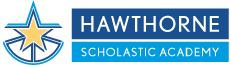 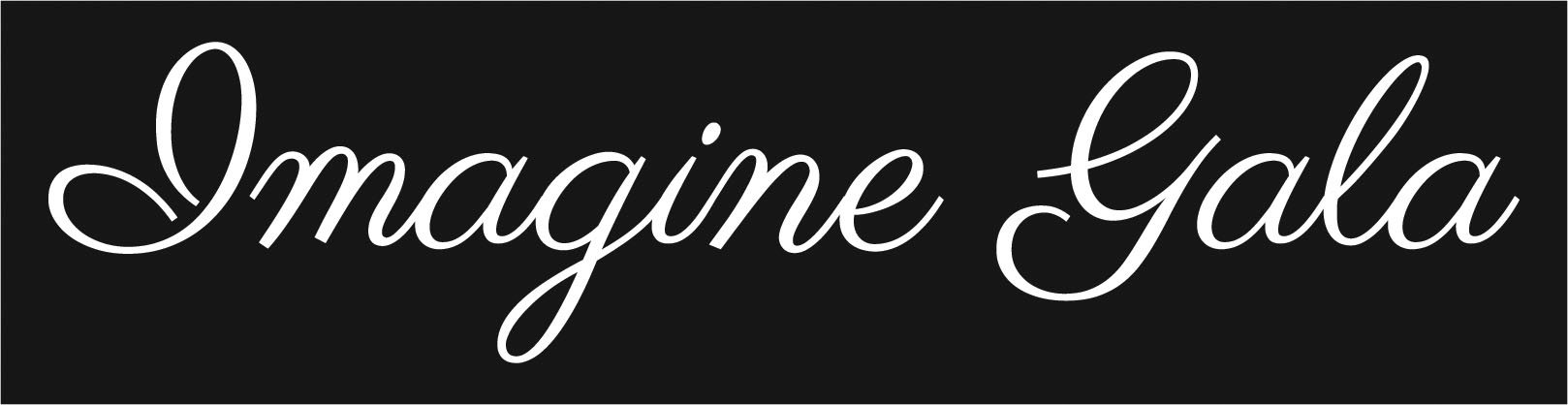 On behalf of Hawthorne Scholastic Academy, we invite your business to be a Sponsor of our 2018 Imagine Gala Fundraiser on Friday, March 9.  Our event will be held at Architectural Artifacts in the Ravenswood neighborhood.  The PTA is proud to keep this evening free for all parents and friends to attend.  Our fundraising goal this year is $250,000.Currently Hawthorne spends 98%+ of our funds from CPS on staffing, with 32 students to a classroom for much of the day.  The dollars raised by the PTA go directly towards supporting Hawthorne in our next school year and beyond. PTA funds support:Math & Reading Student to Teacher Ratio 20:1 (vs 32:1in general classroom);Arts Partnership Program that brings us the beautiful "Showcase Nights" for each grade;Technology Equipment and Curriculum and building a new technology lab for our studentsSo many more important programs for our studentsThe $500 Imagine Business Sponsorship includes sponsorship recognition on the Imagine Gala Auction Website, Hawthorne PTA website and social media and at the Imagine Gala on March 9.Business Name:  _______________________________________ Business Contact Name: _________________________________Business Address: _________________________________________ Zip: ____________________________________________________  Telephone: ________________________      Business Email: _____________________ Please return to: Hawthorne Scholastic Academy PTA, 3319 N. Clifton, Chicago, IL 60657.  Checks should be made payable to Hawthorne Scholastic Academy PTA.  NOTE: Please send a pdf of your logo or any questions to melaniewalsh2008@yahoo.comHawthorne Scholastic Academy PTA is a 501©3 organization.  All contributions are tax deductible to the full extent of the law.    Thank you for your support,Marisol Negron, Principal, Hawthorne Scholastic Academy Melanie Walsh and Christina Elfvin, 2018 Imagine Gala Fundraising Chairs   